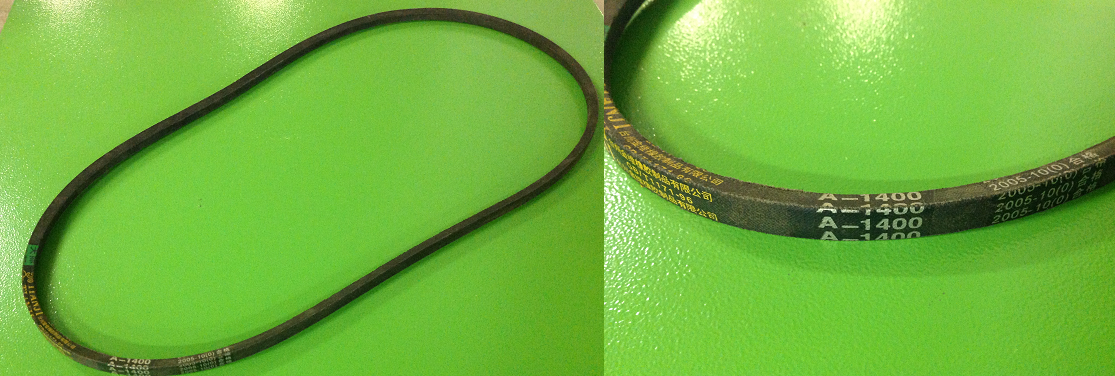 Код из 1САртикулНаименование/ Бренд/ПоставщикТехнические характеристикиГабаритыД*Ш*В,ммМасса,грМатериалМесто установки/Назначение03614Ремень А140010*1400ПолиуретанЛиния сращивания FJL 1500361410*1400ПолиуретанЛиния сращивания FJL 15003614Yong Qiang10*1400ПолиуретанЛиния сращивания FJL 150